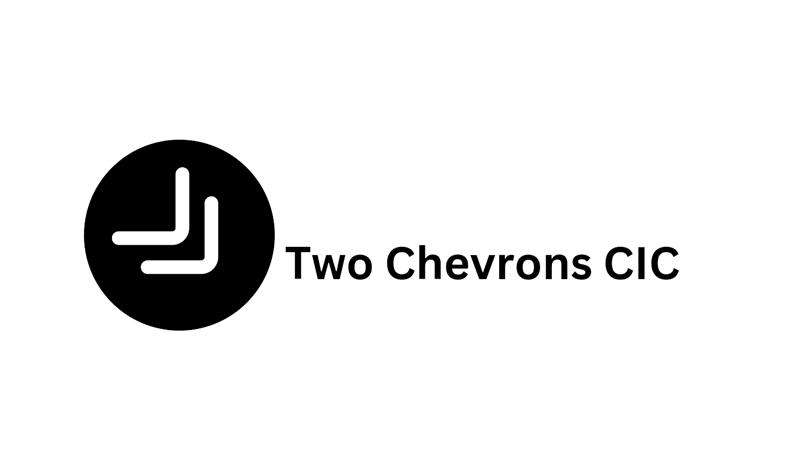 Two Chevrons Partnership Programme  Terms and ConditionsPartnership Commitment:By entering into a partnership with Two Chevrons, the partner agrees to actively support and contribute to the organisation's initiatives, aligned with its values and objectives.Financial Commitment:Partners are obligated to fulfil the financial commitments associated with their chosen partnership tier, contributing to the sustainability and success of Two Chevrons' programs.Non-Partisan Position:Partners are required to maintain a non-partisan position and refrain from engaging in any party political activities that may compromise the impartial nature of the partnership.Transparency and Accountability:Partners commit to transparency in their operations and agree to be held accountable for the outcomes of collaborative initiatives. Regular reporting on contributions and impact is expected.Long-Term Partnership:Partnerships are viewed as long-term commitments. Partners are encouraged to sustain their involvement to ensure continuity and lasting positive impact. Inclusivity and Diversity:Partners must actively promote inclusivity and diversity within their initiatives, ensuring equal opportunities for all individuals within the armed forces and blue light communities.Legal and Ethical Standards:Partners must adhere to all legal and ethical standards in their operations, conducting business with integrity and in accordance with relevant regulations.Oath of Allegiance:Partners may be required to sign an Oath of Allegiance, pledging their dedication to the values, causes, and standards upheld by Two Chevrons.Termination of Partnership:Two Chevrons reserves the right to terminate a partnership if the partner fails to adhere to the terms and conditions outlined herein or engages in activities contrary to the organisation's values.Amendments:Two Chevrons reserves the right to amend these terms and conditions without prior notice, and partners are responsible for reviewing updates regularly.By entering into a partnership with Two Chevrons, partners affirm their commitment to these terms and conditions, fostering a collaborative and impactful relationship.Top of Form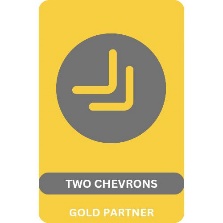 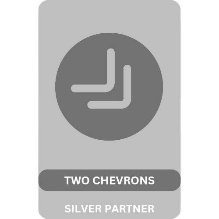 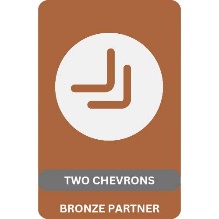 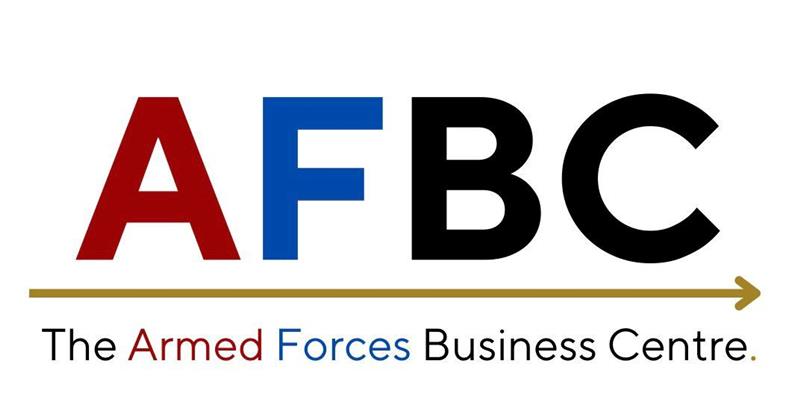 